DAFTAR ISIHALAMAN JUDUL ..............................................................................................iSURAT PERNYATAAN KEASLIAN .............................................................. iiPERSETUJUAN PEMBIMBING ..................................................................... iii PENGESAHAN TIM PENGUJI MUNAQASYAH ..........................................ivABSTRAK ……………………………………………………………………….vKATA PENGANTAR …………………………………………………………..viPEDOMAN TRANSLITERASI ……………………………………………...viiiDAFTAR ISI .........................................................................................................ixBAB I 	  :  PENDAHULUANLatar Belakang Masalah …………………………………………... 1Rumusan dan Batasan Masalah ………………………………….. 20Tujuan dan Kegunaan Penelitian ……………………………….... 21Penjelasan Judul ……………………………………...…………... 24Penelitian yang Relevan …………………………………………. 27BAB II  : LANDASAN TEORITIS Pengelolaan Madrasah Diniyah Takmiliyah Awaliyah (MDTA) Pengertian Pengelolaan Madrasah Diniyah Takmiliyah Awaliyah (MDTA) …………………...……………………... 29Tugas Pengelola Madrasah Diniyah Takmiliyah Awaliyah (MDTA) ………...................................................... 33Tanggung jawab  pengelola Madrasah Diniyah Takmiliyah Awaliyah (MDTA) …………………..…………………..….. 35Orang Tua Pengertian Orang Tua …………………………………..….... 46Tugas Orang tua ……………………………………………... 47Kewajiban orang tua dalam mendidik anak ……………….... 50Perana orang tua dalam pendidikan anak .................................57Pendidikan Agama IslamPengertian Pendidikan Agama Islam …...…………………….62Dasar Pendidikan Agama Islam ………...…………………….69Tujuan Pendidikan Agama  Islam ……...……………………..72Ruang Lingkup Pendidikan Agama Islam …………………....77Unsur-unsur Pendidikan Agama Islam ………..……...………79BAB III : METODOLOGI PENELITIANMetodologi Penelitian ……………………………...…………….. 85Sumber Data dan Imforman Penelitian ………………...……........ 85Teknik Pengumpulan Data ……………………………...…........... 86Teknik Analisa Data ……………………………………………... 88Pemeriksaan atau Pengecekan Keapsahan Data ..…………........... 89 BAB IV: HASIL PENELITIANBentuk-bentuk Peranan Orang Tua dan PengelolaMadrasah Diniyah Takmiliyah Awaliyah (MDTA) dalam Pembiayaan Pendidikan ……...……………....... 94Bentuk-bentuk Peranan Orang Tua dan Pengelola Madrasah Diniyah Takmiliyah Awaliyah (MDTA) dalam Melengkapi Sarana dan Prasarana Pendidikan …..…..…. 104Bentuk-bentuk Peranan Orang Tua dan Pengelola Madrasah Diniyah Takmiliyah Awaliyah (MDTA) dalam Menumbuhkan Rasa Bakti SosialAnak Didik .……..……………………………………………...110Bentuk-bentuk Peranan Orang Tua dan PengelolaMadrasah Diniyah Takmiliyah Awaliyah(MDTA) dalam Pelaksanaan Acara Khatam al-Quran dan Perayaan Hari Besar Islam (PHBI) ……………………...... 117BAB V : PENUTUPKesimpulan ……………………………………………...…….. 124Saran …………………………………………..………………. 128DAFTAR PUSTAKA ………………………………..………………………..130LAMPIRAN ………………………………………………………………..….135SURAT PERNYATAANSaya yang bertanda tangan di bawah ini:Nama				:  HendrisabNIM				:  088111458Tempat/Tanggal Lahir		:  Tanjung Alam, 20 April 1985Pekerjaan			:  Mahasiswa PPS IAIN “IB” PadangProgram				:  S.2 Pendidikan IslamAlamat				:  Komplek Pertanian Timur, BukittinggiMenyatakan dengan sesungguhnya bahwa Tesis yang berjudul Kerjasama Orang Tua dengan Pengelola MDTA dalam Pelaksanaan Pendidikan Agama Islam di MDTA  Al-Manaar Pintu Kabun, Kota Bukittinggi adalah benar merupakan karya asli saya, kecuali kutipan yang disebutkan sumbernya. Apabila terdapat kesalahan dan kekeliruan dalam tesis ini, maka sepenuhnya merupakan tanggung jawab saya sebagai penulis.Demikianlah surat pernyataan ini saya buat dengan sesungguhnya untuk dapat dipergunakan sebagaimana mestinya.                                                                                        Padang, 10 November 2013                                                                                       Penulis,HENDRISABPERSETUJUAN PEMBIMBINGTesis dengan judul “Kerjasama Orang Tua dengan Pengelola MDTA dalam Pelaksanaan Pendidikan Agama Islam di MDTA  Al-Manaar Pintu Kabun, Kota Bukittinggi” yang disusun oleh Hendrisab, NIM. 088 11 1458 telah memenuhi persyaratan ilmiah dan dapat disetujui untuk diajukan ke sidang Munaqasyah.                                                                                    Padang, 10 November  2013             Pembimbing  I                                                        Pembimbing  IIProf. Dr. H Syafruddin Nurdin, M. Pd                       Dr. Gusril Kenedi, M. Pd KATA PENGANTAR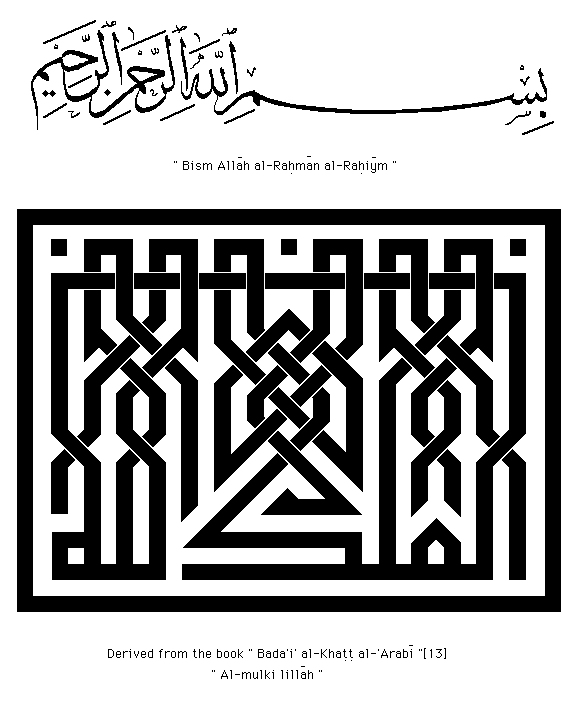 Dengan memanjatkan puji syukur ke hadirat Allah SWT, atas  segala  limpahan  rahmat   dan  karunia-Nya  kepada    penulis  sehingga   dapat  menyelesaikan penyusunan tesis yang berjudul: Kerjasama Orang Tua dengan Pengelola MDTA dalam Pelaksanaan Pendidikan Agama Islam di MDTA  Al-Manaar Pintu Kabun, Kota Bukittinggi.Tesis ini  ditulis dalam rangka memenuhi sebagai persyaratan untuk memperoleh gelar Magister Pendidikan Islam pada Program Pascasarjana IAIN Imam Bonjol Padang.Penulis menyadari bahwa tesis ini dapat diselesaikan berkat dukungan dan bantuan dari berbagai pihak, oleh karena itu, penulis berterima kasih kepada semua pihak yang secara langsung dan tidak langsung memberikan kontribusi dalam penyelesaian tesis ini. Secara khusus pada kesempatan ini penulis menyampaikan terima kasih kepada : Prof. Dr. H. Syafruddin Nurdin. M.Pd dan DR. Gusril Kenedi M.Pd sebagai pembimbing yang telah membimbing dan mengarahkan penulis selama penyusunan tesis ini dari awal hingga tesis ini dapat diselesaikan.Penulis juga berterima kasih kepada Bapak Rektor Prof. Dr. H. Makmur Syarif, S.H., M.Ag, Bapak Direktur Prof. Dr. H. Awis Karni, M.Ag beserta seluruh Dosen dan staf administrasi, Bagian Umum dan Tenaga Kepustakaan Program Pascasarjana IAIN Imam Bonjol Padang. Tak lupa penulis berterima kasih kepada rekan-rekan mahasiswa BP 2011 lokal B yang menaruh simpati dan bantuan sehingga penulis dapat menyelesaikan tesis ini. Kemudian kepada Pengelola beserta keluarga besar MDTA al-Manaar Pintu Kabun Kota Bukittinggi yang telah memberi izin untuk melakukan penelitian.Ucapkan terima kasih yang tak terhingga dan teristimewa buat Ayahanda Syamsuar dan Ibunda Wardiati, sosok tauladan tangguh sebagai sumber inspirasi, yang tidak pernah menyerah dan rela mengorbankan jiwa raganya dan memberikan do’a, mendidik, membesarkan dan memberikan kasih sayang yang tulus dalam membimbing dan mengarahkan penulis dengan sabar dan penuh harap kepada Allah untuk kesuksesan anak-anaknya. Kemudian kepada kakanda Wardinal dan Asrial yang selalu mendukung perjuangan penulis selama menempuh pendidikan, dengan setia dan kesabarannya mendorong penulis untuk menyelesaikan tesis ini serta kepada adinda Marta Novika, S.PdI yang telah memberikan bantuan serta dukungan baik berupa tenaga maupun fikiran kepada penulis demi selesainya penulisan tesis ini. Akhirnya, hanya Allah SWT lah yang dapat membalas semua kebaikan orang-orang yang telah berjasa selama hidup penulis. Kiranya hasil penelitian ini mudah-mudahan dapat memberikan sumbangsih dalam masalah kependidikan Islam yang merupakan bagian dari Sistem Pendidikan Nasional.Padang, 10 November 2013 HendrisabPEDOMAN TRANSLITERASIPedoman transliterasi yang digunakan dalam tesis ini adalah pedoman transliterasi yang digunakan oleh Departemen Agama dan Departemen Pendidikan NasionalHURUF ARABNAMAHURUF LATINKETERANGANاAlifAبba’BBeتta’TTeثsa’SS dengan titik di atasجJimJJeحha’Hha dengan titik di bawahخKhakhKa dan haدDalDDeذZalZZet dengan titik di atasرra’RErزZZZetسSinSEsشSyinSyes dan yeصSadSEs dengan titik di bawahضDadDde dengan titik di bawahطTaTTe dengan titik di bawahظZaZzet dengan titik di bawahع‘ain‘koma terbalik di atasغGainGGeفFaFEfقQafQQiكKafKKaلLamLElمMimMEmنNunNEnوWauWWeهha’HHaءHamzah,ApostrofيYaYYe